Institute of social sciences and humanities – Skopje School for politics and critique 2016 “Regional Political Forum on Marxist Theory and Practice in the Southeast Europe” Lecturers: Silvia Federici, Santiago Zabala, Gal Kirn24rD – 27th June 2016, Ohrid (Macedonia)Application Form * Please note that the number of positions is limited to 12 regional and 13 local participants. 1.    PERSONAL DATAFamily name:   First name: Date of birth: Academic degree:			     (opt)         Citizenship:      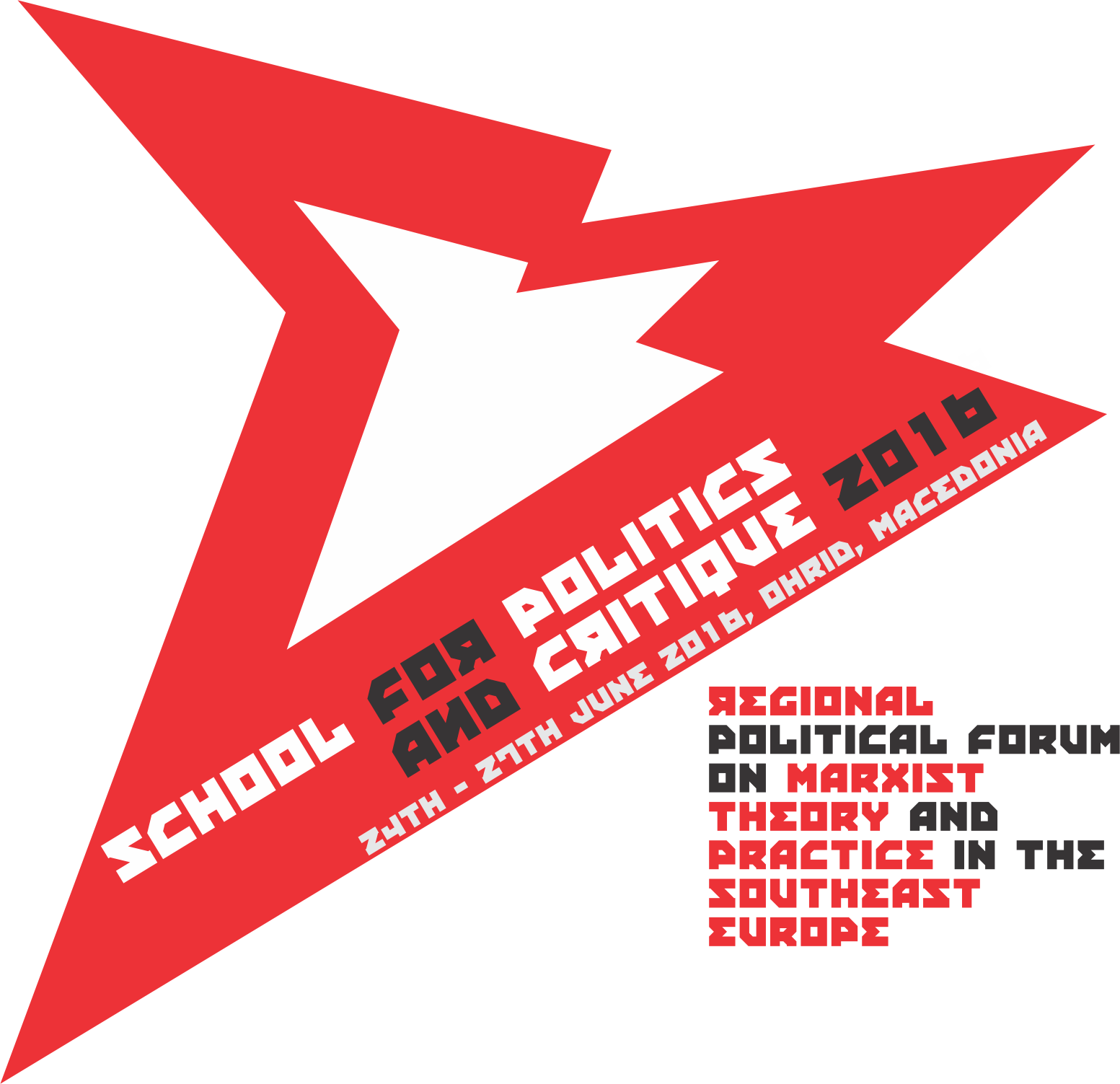 Organization membership/affiliation:        (opt)2.        PROFESSIONAL/ACADEMIC DATAUniversity/Institution: Faculty:Department:Areas of Specialization:Status (Employee/Student):Position:3.  POLITICAL/ ACTIVIST DATAOrganization/ non-formal / movement:  Area(s) of activity:Regional scope:Period of activity:Issues of political interest: 4.        What are your expectations from the 2016 School for politics and critique of the ISSH-Skopje?5.       Please indicate the motivation for attending the 2016 School for politics and critique and how it is connected with your research interest or political activity in general (max. 200 words): 6.      Feel free to attach a CV or list of articles you have written (opt) Please return this application through e-mail to:info@isshs.edu.mk The deadline for sending the applications for the 2016 School for politics and critique is 30th of April 2016. Contact details: Address:Phone:						 E-mail: